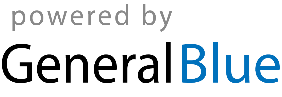 SIGN UP SHEET WITH TIME SLOTSSIGN UP SHEET WITH TIME SLOTSSIGN UP SHEET WITH TIME SLOTSSIGN UP SHEET WITH TIME SLOTSSIGN UP SHEET WITH TIME SLOTSSIGN UP SHEET WITH TIME SLOTSSIGN UP SHEET WITH TIME SLOTSSIGN UP SHEET WITH TIME SLOTSSIGN UP SHEET WITH TIME SLOTSEvent: Date:NameNamePhoneTime Slots AvailableTime Slots AvailableTime Slots AvailableTime Slots AvailableTime Slots AvailableTime Slots AvailableNameNamePhone(Please circle the time slots you prefer.)(Please circle the time slots you prefer.)(Please circle the time slots you prefer.)(Please circle the time slots you prefer.)(Please circle the time slots you prefer.)(Please circle the time slots you prefer.)7am8am9am10am11am12pm1pm2pm3pm4pm5pm6pm7am8am9am10am11am12pm1pm2pm3pm4pm5pm6pm7am8am9am10am11am12pm1pm2pm3pm4pm5pm6pm7am8am9am10am11am12pm1pm2pm3pm4pm5pm6pm7am8am9am10am11am12pm1pm2pm3pm4pm5pm6pm7am8am9am10am11am12pm1pm2pm3pm4pm5pm6pm7am8am9am10am11am12pm1pm2pm3pm4pm5pm6pm7am8am9am10am11am12pm1pm2pm3pm4pm5pm6pm7am8am9am10am11am12pm1pm2pm3pm4pm5pm6pm7am8am9am10am11am12pm1pm2pm3pm4pm5pm6pm7am8am9am10am11am12pm1pm2pm3pm4pm5pm6pm7am8am9am10am11am12pm1pm2pm3pm4pm5pm6pm7am8am9am10am11am12pm1pm2pm3pm4pm5pm6pm7am8am9am10am11am12pm1pm2pm3pm4pm5pm6pm